THE MORRIS REGISTER 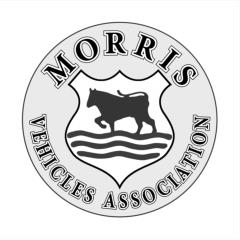 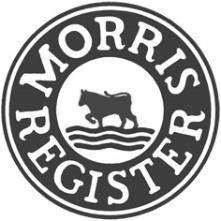 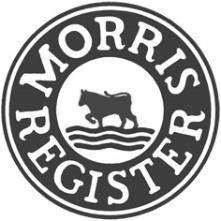 NATIONAL RALLY THORESBY PARK, NR OLLERTON, NOTTS, NG22 9EP 2nd to 4th AUGUST 2024PLEASE COMPLETE IN BLOCK CAPITALSName   	 	 	 	 	 	 	Morris Register Membership No.                     I agree to my name and vehicle details being published in the programme.  (The programme will be available to all rally attendees) Your Surname and Car registration, MUST be put in the payment reference box. We cannot match the payment to your entry without this informationPlease return your completed entry form by 12th July 2024 toChris Powis. 11 Stacey Road,Tonbridge, Kent. TN10 3APOr email to:    tickets@morrisfest.co.uk  Declaration to be signed by all entrants I confirm that to the best of my belief the vehicle concerned is suitable for the use to which it will be put during the event and that the vehicle is roadworthy.  I confirm that I and/or any other person(s) I may nominate to move, drive, control or operate the vehicle is/are competent to do so. - I confirm that the use of the vehicle hereby entered will be covered by insurance as required by law. I undertake not to allow anyone who is not insured to do so, to start, drive or otherwise operate the vehicle hereby entered during the course of the event. - In the event of any defect in the insurance referred to above, I undertake to indemnify the organisers in respect of any loss that would have been covered had the insurance not been defective. SIGNED_____________________________________________DATE______________________________________Address Post Code Telephone No.   	 	 	 Email Class 1  –  Morris Minors (Pre-war)Class 2  –  Morris 8 Tourers Class 3  –  Morris 8 Saloons Class 4  –  Morris 8 E Tourers/Saloons Class 5  –  Pre 1930 Over 8hp Class 6  –  Pre 1935 10/12hp (Inc 1935)  Class 7  –  Post 1935 10/12hp Class 8  –  Post 1930 over 12hp Class 9  –  Morris Commercials Class 10 – Post 1948 Morris Vehicles (Members only) Class 11 – Any Classic Vehicle (Member or Guest) Class 12 – Super Class (2023 class winners) Class 14 – Vehicles under restoration Registration No. Year Make Model Series Type / Body Style Class No. (see right) If you do NOT want your vehicle to be judged please tick the box. If you do NOT want your vehicle to be judged please tick the box. Please send the Friday night curry menu. Tick box Please send the Friday night curry menu. Tick box I want to take part in the Road Run. Tick box I want to take part in the Road Run. Tick box I want to take part in the Gymkhana. Tick box I want to take part in the Gymkhana. Tick box Yes No Entry per car or motorhome for the weekend (Including rally programme) Entry per car or motorhome for the weekend (Including rally programme) Entry per car or motorhome for the weekend (Including rally programme) Number of cars £15  Camping per night  - £10.00 Tents, Caravans & Motorhomes  Camping per night  - £10.00 Tents, Caravans & Motorhomes  Camping per night  - £10.00 Tents, Caravans & Motorhomes  Fri Sat Sun  Camping per night  - £10.00 Tents, Caravans & Motorhomes  Camping per night  - £10.00 Tents, Caravans & Motorhomes  Camping per night  - £10.00 Tents, Caravans & Motorhomes £ Total £ Payment Payment  I have paid by Bank Transfer Tick box I have paid by Bank Transfer Tick box                    Pre 1940 Morris Register Limited Sort Code    30 – 92 - 86       Account Number 54993068                    Pre 1940 Morris Register Limited Sort Code    30 – 92 - 86       Account Number 54993068                    Pre 1940 Morris Register Limited Sort Code    30 – 92 - 86       Account Number 54993068                    Pre 1940 Morris Register Limited Sort Code    30 – 92 - 86       Account Number 54993068                    Pre 1940 Morris Register Limited Sort Code    30 – 92 - 86       Account Number 54993068                    Pre 1940 Morris Register Limited Sort Code    30 – 92 - 86       Account Number 54993068 I have paid by PayPal. Tick box I have paid by PayPal. Tick box  PayPal is available through the Thoresby Rally page on the Morris Register  website   PayPal is available through the Thoresby Rally page on the Morris Register  website   PayPal is available through the Thoresby Rally page on the Morris Register  website   PayPal is available through the Thoresby Rally page on the Morris Register  website   PayPal is available through the Thoresby Rally page on the Morris Register  website   PayPal is available through the Thoresby Rally page on the Morris Register  website  . Cheques Can NOT be accepted.. Cheques Can NOT be accepted.. Cheques Can NOT be accepted.. Cheques Can NOT be accepted.. Cheques Can NOT be accepted.. Cheques Can NOT be accepted.Please email my rally pack and I will print at home   I enclose an A5 (Half the size of this sheet) STAMPED ADDRESSED ENVELOPE 